Hi,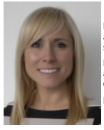 Thank you for taking the time to stay and listen to the Online Safety session for parents and carers. Whether you were able to attend or not I wanted to share the main points from the session and links to some of resources that you will find useful when looking to discuss online safety with your children or reviewing the online environment that is being accessed at home.Focus for the session: In real life you would protect your children….so why not protect them on the internetLink to Where’s Klaus video https://www.youtube.com/watch?v=i4GKXsAOYZEOnline safety is classified into three areas of risk:Content: Being exposed to illegal, inappropriate or harmful materialContact: Being subjected to harmful online interactions with other usersConduct: Personal online behaviour that increases the likelihood of, or causes harmWhat do we (teachers, parents and carers) need to do?Build capacity for smart decision making…so children will make the right decisions when they are on their own and with their siblings and peers 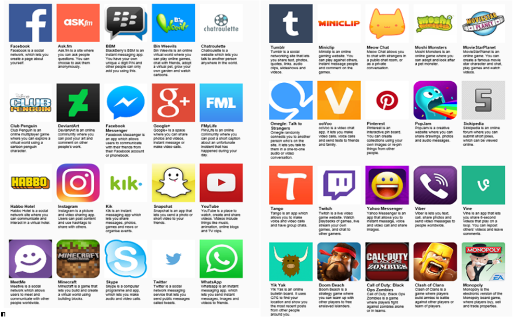 Create a culture for sharing and discussing in a safe environment Discuss what’s new On line behaviourKeep up to date with ever changing technology (how many social networking sites have you heard of or do you use?  Do you know where there are child friendly alternatives)? Example KidsTube, SnapKidz)Much of what our children learn about being online will come from their peers and other online users (examples including tutorials on youtube).  As soon as children begin to explore the online world; whether it be watching content online, using websites or having a social media presence it is important to take an interest in what they are doing.Resources available to you online NSPCC – online safety what parents need to know.  Excellent starting pointhttps://www.nspcc.org.uk/search/?query=online%20safety%3A%20what%20parents%20need%20to%20know%20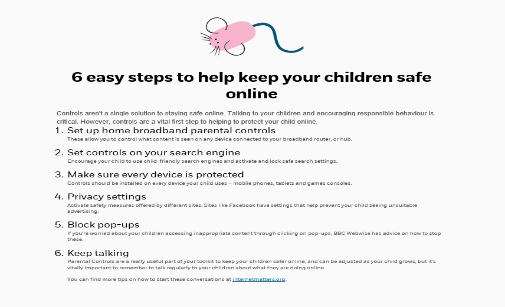 NSPCC – Online Safety What children do onlineThe risks and dangers of children being      onlineStaying safe on mobiles and tabletshttps://www.nspcc.org.uk/search/?query=online%20safety%3A%20what%20parents%20need%20to%20know%20Ensuring that your home is set up for all online users…no matter their agehttps://www.internetmatters.org/parental-controls/interactive-guide/ 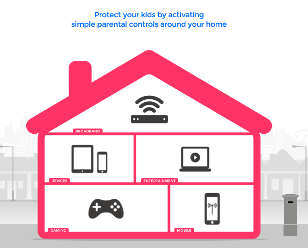 Do you know about parental controls? Have you set them?Are all users equal in your house?Things to consider - NSPCC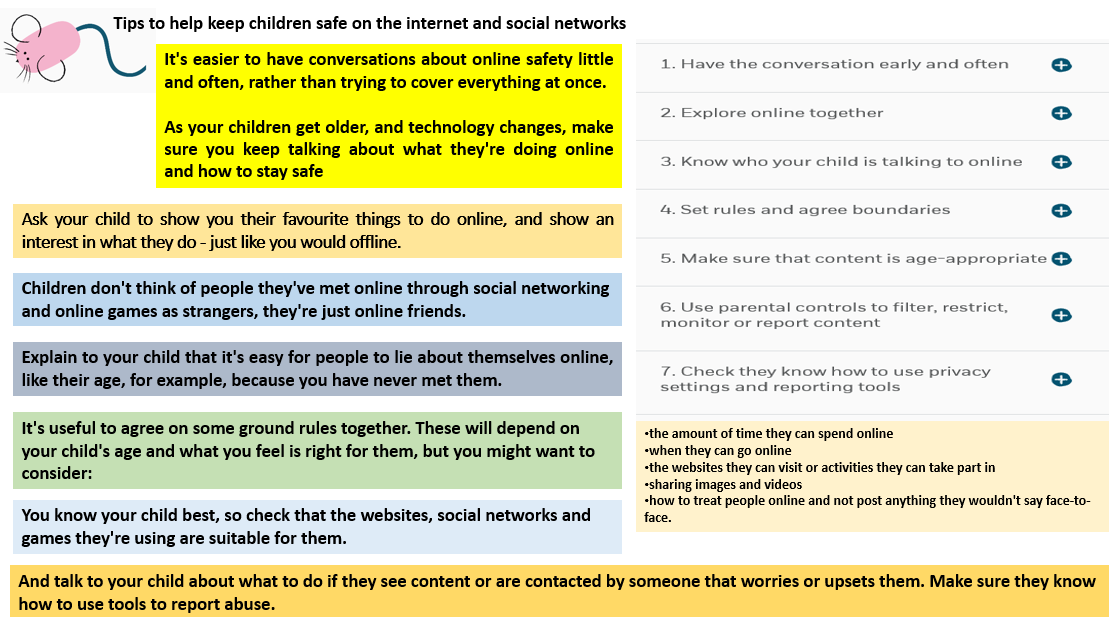 Educational resources – suitable for KS1 and lower KS2 (years 1 – 4) often used in schoolThinkUKnow – Hectors world https://www.thinkuknow.co.uk/5_7/ThinkUKnow – Parents and Carers https://www.thinkuknow.co.uk/parents/Childnet – Digiduck http://www.childnet.com/resources/digiducks-big-decisionChildnet – Smart Crew http://www.childnet.com/resources/the-adventures-of-kara-winston-and-the-smart-crewVideo: Jigsaw ‘Becky aged ten’ https://www.youtube.com/watch?v=_o8auwnJtqEWhat is Cyber Bullying?Teaching young people to be kind online and see the internet as an extension of real life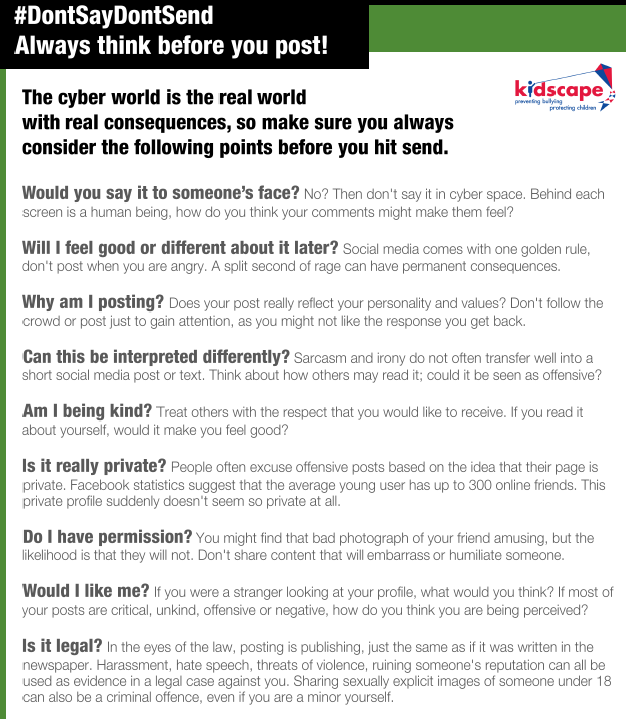 Remember:Teaching children to use the internet and other online environments (including games and apps) is like teaching road safety.  It’s about;Modelling safe behaviourEnsuring that children understand how to stay safe, are aware of the potential risks and know what to do if an incident occurs Increasing independence at an appropriate time for each individual childJust like roads, the online world will always pose an element of risk (that does not change, even for the most road safety conscious, accidents happen).  We as parents, carers and teachers are entrusted with ensuring that children have safe environments to operate in, are well educated about the risks of being online to themselves and others and that THEY ARE SMART DECISION MAKERS when it comes to being part of the online and digital world.If you require any additional support of information, please do not hesitate to contact me.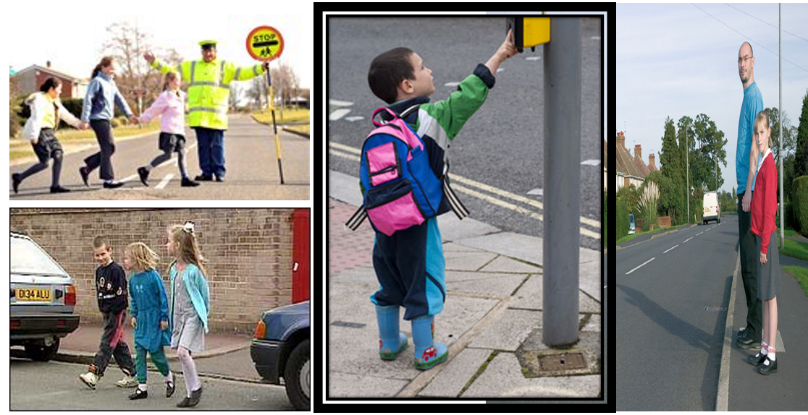 Rebecca Carey  	rebecca.carey@telford.gov.uk